** 선교교회에 처음 나오신 형제 자매들을 주의 사랑으로 환영합니다 **ㆍ대림절: 그리스도를 기뻐 맞으며, 다시 오실 주님을 대망하는 절기입니다.ㆍ성탄절 및 송년주일예배: 12월 25일 주일ㆍ오늘부터 14시에 주일예배드립니다.ㆍ예산제직회: 오늘 예배 후ㆍ예산공동의회: 다음 주일ㆍ2023서리집사자원: 섬김요청 받으신 분은 ‘예’라고 답해주시길 부탁드립니다.ㆍ뒤메나라모임: 12월 15일(목) 19시 온라인ㆍ청년부 가래떡 떡국떡 판매: 오늘까지 주문(7유로, 석혜진), 다음 주일 수령ㆍ생일: 권덕기, 이태하, 장혜진, 양귀남, 안희숙** 함께 기도합시다 ** 1)은혜롭고 안전한 예배드리게 하소서. 2)모이기에 힘써, 배움과 교제의 기쁨 누리게 하소서.3)코로나19를 넘어서 온전한 일상을 회복해 가게 하소서. 4)공의와 평화의 주여, 우크라이나 땅에서 전쟁이 속히 끝나게 하소서.◆말씀일기 일정◆114 운동-하루(1) 한번(1) 말씀일기 & 성경 (4)장 통독성경 300독 대행진: 205독 ◈ 예배위원 안내 ◈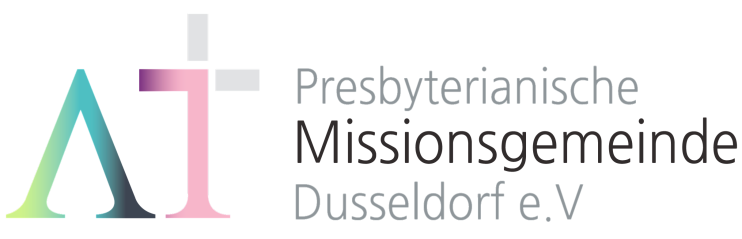      “서로 위로하라”(살전4:18) 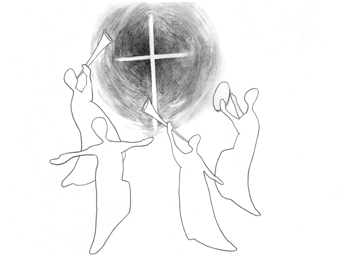 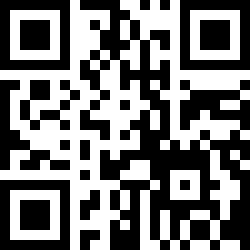 1983년 5월8일 창립     뒤셀도르프선교교회                 교회 홈페이지 duemission.de                  교회주소Alte-Landstr. 179, 40489 Düsseldorf인도: 손교훈 목사**교회 구좌**Ev. Presbyterianische Kirchengemeinde e.V. Bank: Stadtsparkasse Düsseldorf IBAN: DE61 3005 0110 1008 4019 01◀ 손교훈 목사의 말씀일기  전6장 ‘인생 배우기’ ▶인생을 통해 계속 배우게 되는 것은 '나의 한계'이다.문제는 한계 속의 자유, 한계가 주는 은총을 누릴 수 있느냐 하는 것이다.명심해야 한다.부유함과 존귀도 하나님으로부터 받는 것임을.소중한 걸 다 받았어도 시간을 얻지 못하면 다 헛된 것임을(2). 시간을 많이 얻고, 자녀를 많이 얻었다 해도,그것을 만족하고 누리지 못하면 낙태된 자만도 못한 것임을(3-6).마음의 공상은 한계를 뛰어넘을 수도 있으나 결국은 공상이고,눈으로 보는 것이 한계 속의 실재이나, 그것 조차도 망상일 수 있음을(9).그림자 같이 지나가는 인생의 낙이 무엇인지,죽은 뒤에 무슨 일이 있을지를 정확히 알려줄 자도 없음을(12).허니, 더욱 가슴에 새겨야 한다.한계는 저주가 아니라 축복인 것을.선악과는 속박이 아니라 사실상 최고의 자유인 것을.한계 속에서, 그 한계를 그어 주신 분을 알고,복된 자유를 누리도록 하기 위해 한계 너머에서 한계 속으로 오신 분을 인정하며 사는 것이최고의 지혜인 것을.언제나 그 분 안에서 참 인생을 배운다는 사실.일/전8:1-8월/전8:9-17화/전9:1-10수/전9:11-18 목/전10:1-11금/전10:12-20토/전11:1-10일/전12:1-1412월 11일12월 18일12월 18일12월 25일1월 1일예배기도김한진민경웅민경웅송인선한상철안내위원                                   예배부                                   예배부                                   예배부                                   예배부                                   예배부헌금위원조경숙 김평님조경숙 김평님조경숙 김평님조경숙 김평님조경숙 김평님애찬위원밥상 둘밥상 셋밥상 넷밥상 넷밥상 다섯※입례송/Eingangslied ………………….... 왕이신 나의 하나님 ….………………………. 다함께※예배부름/Eingangsgebet ………………………………...............…………………………………인도자※찬송/Gemeindelied ……...................................... 6장…….................................................다함께※신앙고백/Glaubensbekenntnis …….………………………………………….........................다함께성시교독/Wechselwort ……………...…,….교독문117번 .……………...........................다함께찬송/Gemeindelied  …………………..………… 105장 ……….…………..…….……..........다함께기도/Gebet  ….................…………...................................................….................................김한진 장로찬양/Chor ………………………….….…………… 임마누엘 …………...…………....…………서민규 집사성경봉독/Text zur Predigt ……..…….. 창세기 21:22-34 ..….……..…….……...…..…인도자설교/Predigt  ..…........................................... 브엘세바 …….........................................손교훈 목사찬송/Gemeindelied............................................ 393장 ……………….……………….…….다함께봉헌/Kollekte………................................................................................................................다함께교제/Bekanntmachung…………………………………….……..…..…………...........................다함께※주기도송/Vaterunser………………………………………………….…….……………………….….다함께※축도/Segen …..………………………….………………………………………..….............................손교훈 목사※ 표는 일어섭니다.